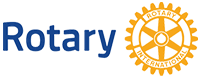 Välkommen som medlem till vår trevliga klubb, Kungälv-Marstrand Rotaryklubb (RK)!Rotary är en internationell organisation för yrkesverksamma kvinnor och män. Den första Rotaryklubben grundades 1905 i Chicago, USA. Initiativtagare var advokaten Paul Harris. Idag finns mer än 1,2 miljoner medlemmar i drygt 32 000 klubbar i 200 länder. I Sverige finns cirka 30 000 rotarianer i 560 klubbar över hela landet. Kungälv-Marstrand RK har i dagsläget ett 60-tal medlemmar. Medlemssammansättningen i Rotaryklubbarna utgörs av personer från olika verksamheter inom näringsliv, samhälle och organisationer, med gemensamt intresse för Rotary Internationals idéer, engagemang och det gränslösa nätverkets möjligheter. Som medlem i Rotary är du alltid välkommen att besöka någon av de andra klubbarna i Sverige eller i övriga världen. Organisationens motto är på engelska ”Service above Self”, på svenska ”osjälviskt tjänande”.Kungälv-Marstrand RK driver och/eller stöttar både lokala, nationella och internationella projekt. Rotary International genomför globala humanitära projekt. Ett av Rotary Internationals största projekt har varit och är alltjämt att utrota polio i världen genom en flerårig mångmiljardsatsning kallad PolioPlus. Medlemmarna i Kungälv-Marstrand RK träffas varje måndag på Fars Hatt mellan 12.15-13.15. Vi äter lunch tillsammans (som bekostas av medlemmen) och lyssnar till ett aktuellt föredrag eller presentation. Önskemålet för medlemskap idag är att en rotarymedlem skall vara närvarande vid minst 50 % av klubbens aktiviteter.Gästvärdar finns på plats vid varje veckomöte. Deras uppgift är bland annat att ta emot medlemmarna och hjälpa föreläsare tillrätta och ansvara för att närvarolistan blir komplett. Alla medlemmar agerar som gästvärd under en månad enligt ett rullande schema.Nya medlemmar väljs in och hälsas välkommen av klubben vid ett veckomöte. Den nya medlemmen tilldelas en Rotary-pin och får gärna presentera sig själv lite kort. Efter ett tag förväntas den nya medlemmen hålla ett ego-föredrag, det vill säga presentera sig själv under cirka 15-20 minuter.Vi vill återigen hälsa dig välkommen till Kungälv-Marstrand Rotaryklubb 
och ser fram emot en givande tid tillsammans!